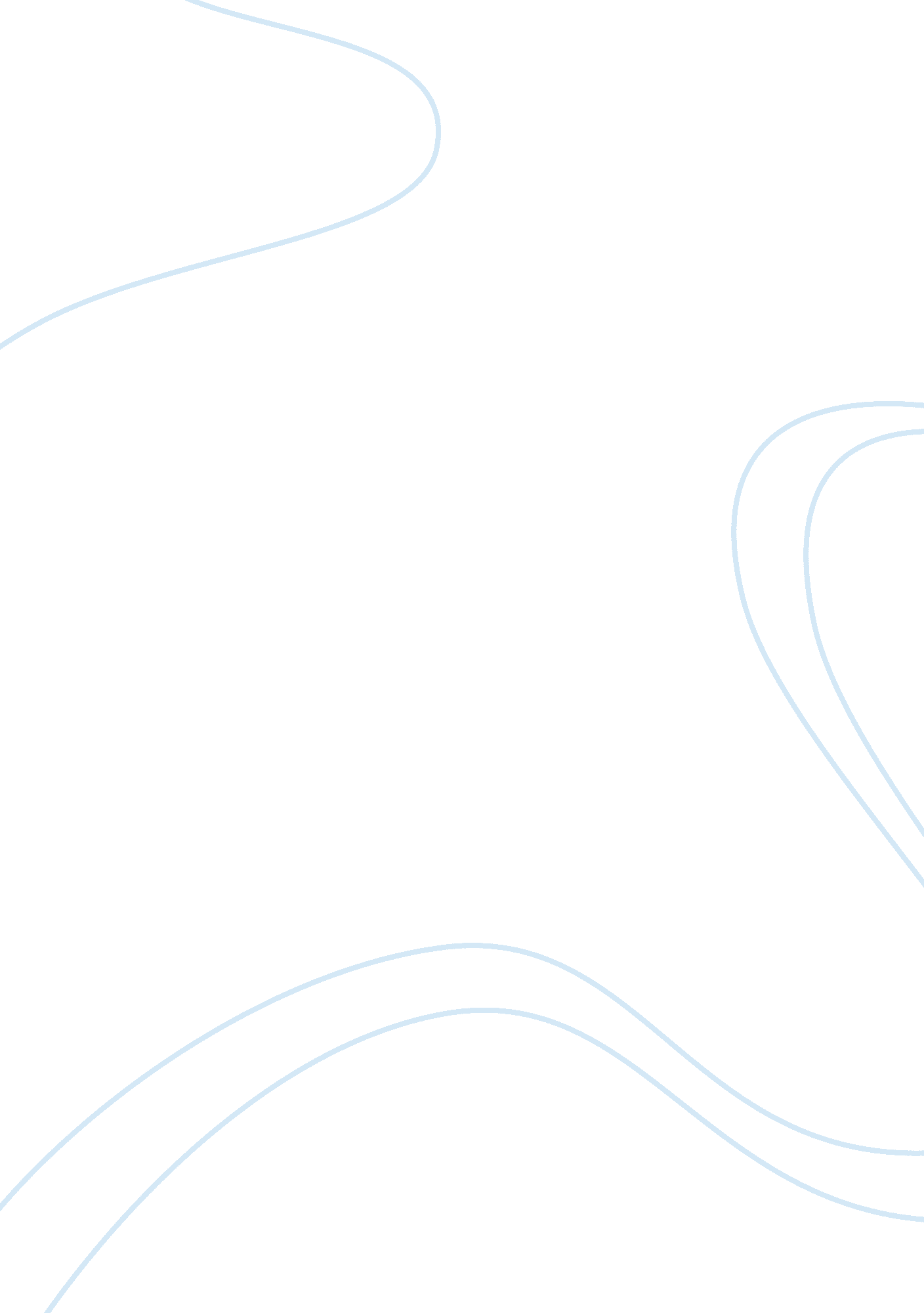 Atandt company backgroundFinance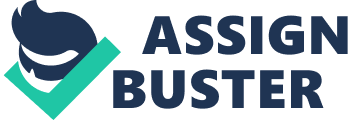 AT& T Company Background AT&T Inc. is an American worldwide telecommunications organization first established in 1885, initially known as AT&T Corporation. It is headquartered in Texas and is the second largest mobile telephone provider and top provider of fixed telephone in America. It is also known to provide broadband television subscription and is considered to be the third largest company in Texas. 
The company came to the existence during the telephone inventions by the Bell Telephone Company, making it the first telephone organization in the United States. It remained as domination of telephone industry until 1982, when anti-trust regulators split it. In 2005, the company was bought by one of its Baby Bells, the former Southern Western Bell, and it was rebranded to AT&T Inc. On December 18 1899, the company bought American Bell assets making it its parent. In 1892, the company achieved its first goal by opening a long distance line from New York to Chicago which at the time could only handle one call at a time. 
When Theodore Vail started his second term as the company’s president, he generated the viewpoint, approaches and structures that guided it and the Bell system for about seventy years. In 1919, it set up the first dial telephones in the Bell System, in Norfolk VA and in 1922, it opens the first money-making radio station in New York called WEAF. From 1927, it began its first transatlantic telephone services and also showcases the first television demonstration. 1934, it started the transpacific telephone services and by 1946, mobile telephone had been introduced which was capable of carrying out over fifteen simultaneous calls. In 2002, the company introduced a nationwide intelligent optical network which is renowned for its ability to restore services faster if any disastrous event occurred, (Anton, p. 553). 
Works Cited: 
Huurdeman, Anton A. The Worldwide History of Telecommunications. Hoboken, NJ: Wiley- 
Interscience, 2003. Internet resource. 